Краткая инструкция по работе с вкладкой «МСОКО» (формирование отчета «Анализ контрольной работы»)Вход в АСУ РСО. Выбираем вкладку «МСОКО».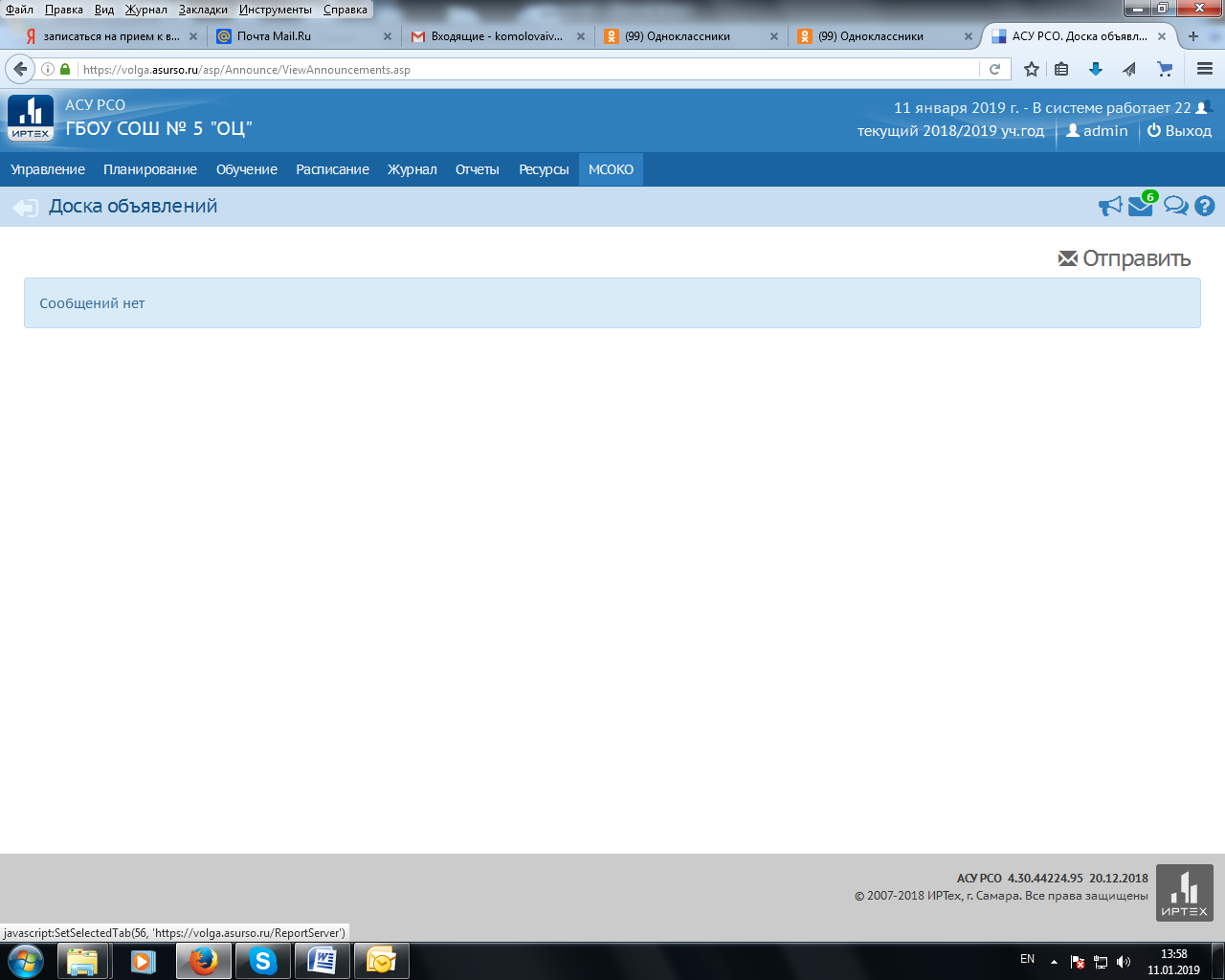 В открывшемся окне выбираем вкладку «Внутришкольный мониторинг», затем необходимый отчет, например «Анализ контрольной работы»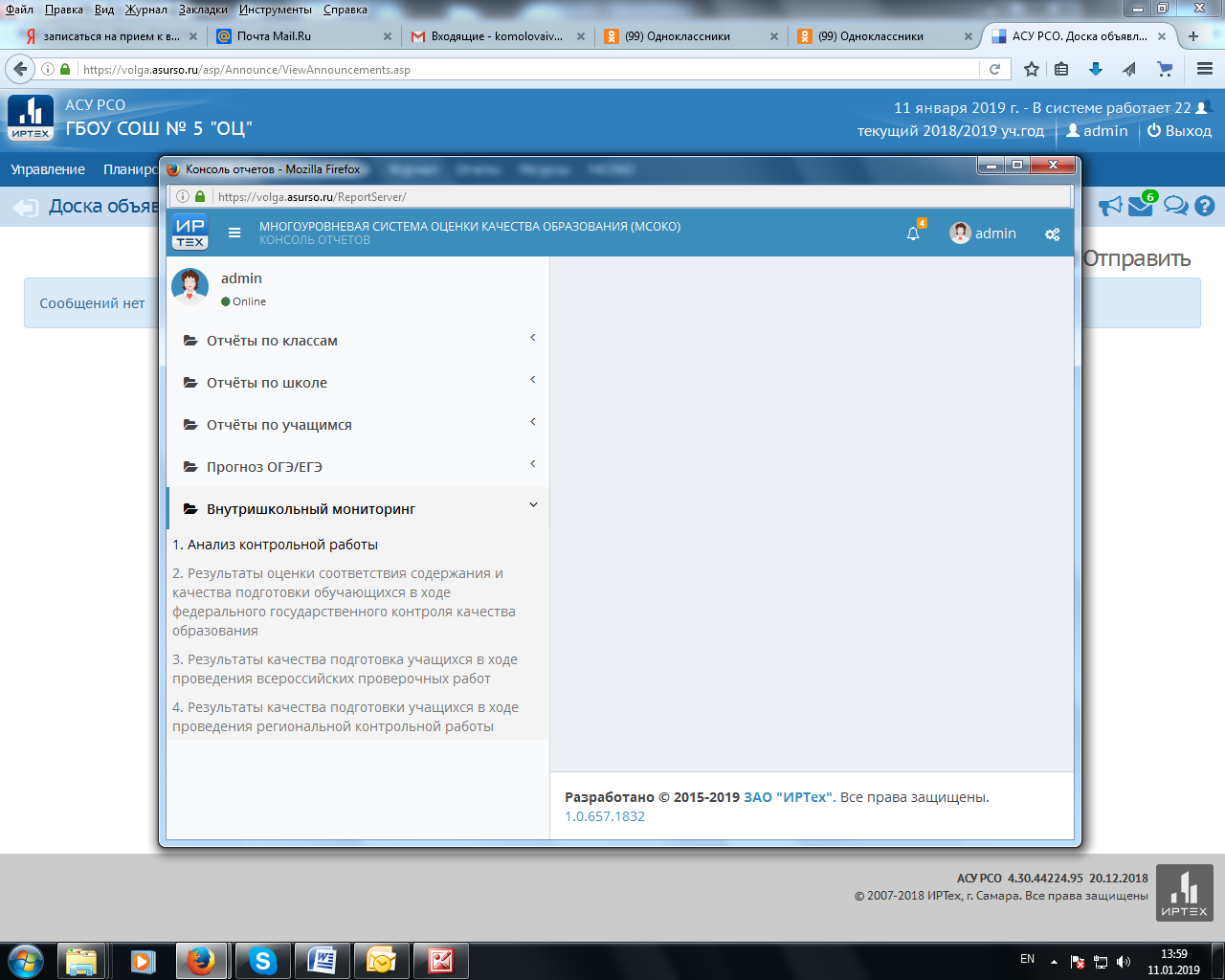 В появившемся окне справа нажимаем на кнопку «Новый отчет». 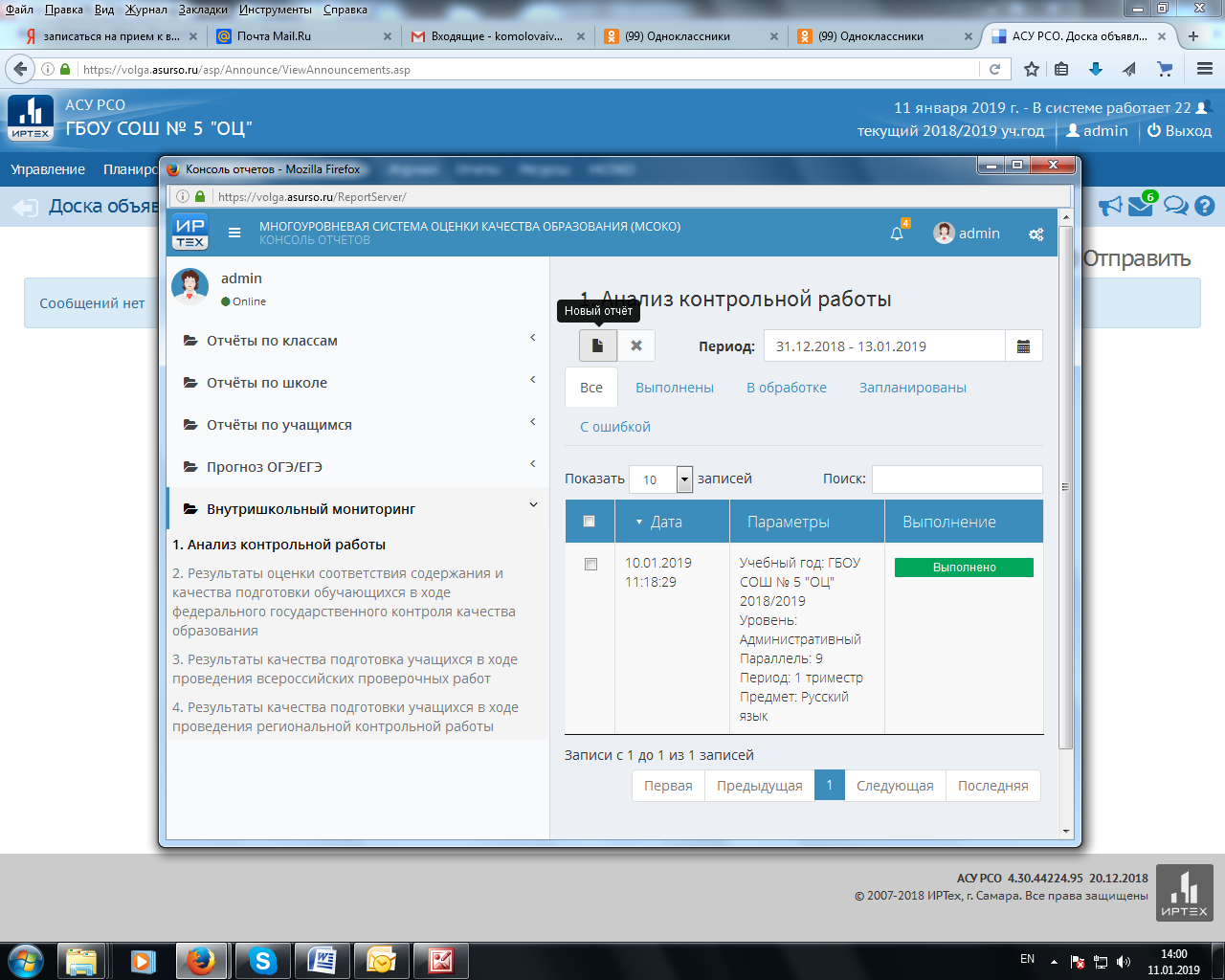 Затем выбираем нужные параметры построения отчета по всем строкам. Нажимаем кнопку «Ok».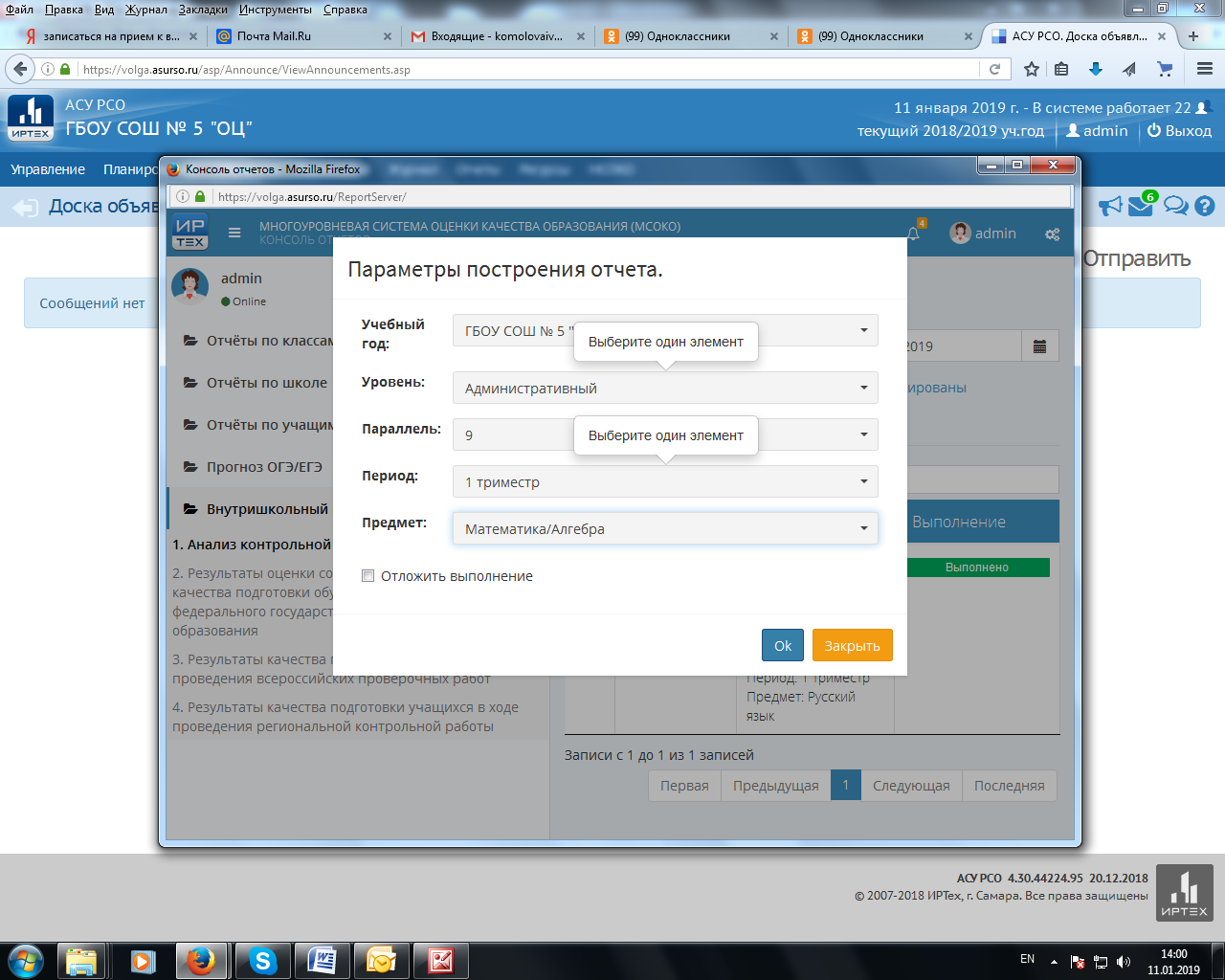 Отчет считается сформированным, если появилась строчка «Выполнено» в зеленом цвете. Кликните два раза левой кнопкой мыши на этой строке и в новой вкладке появляется сформированный отчет, который можно сохранять в нужном формате.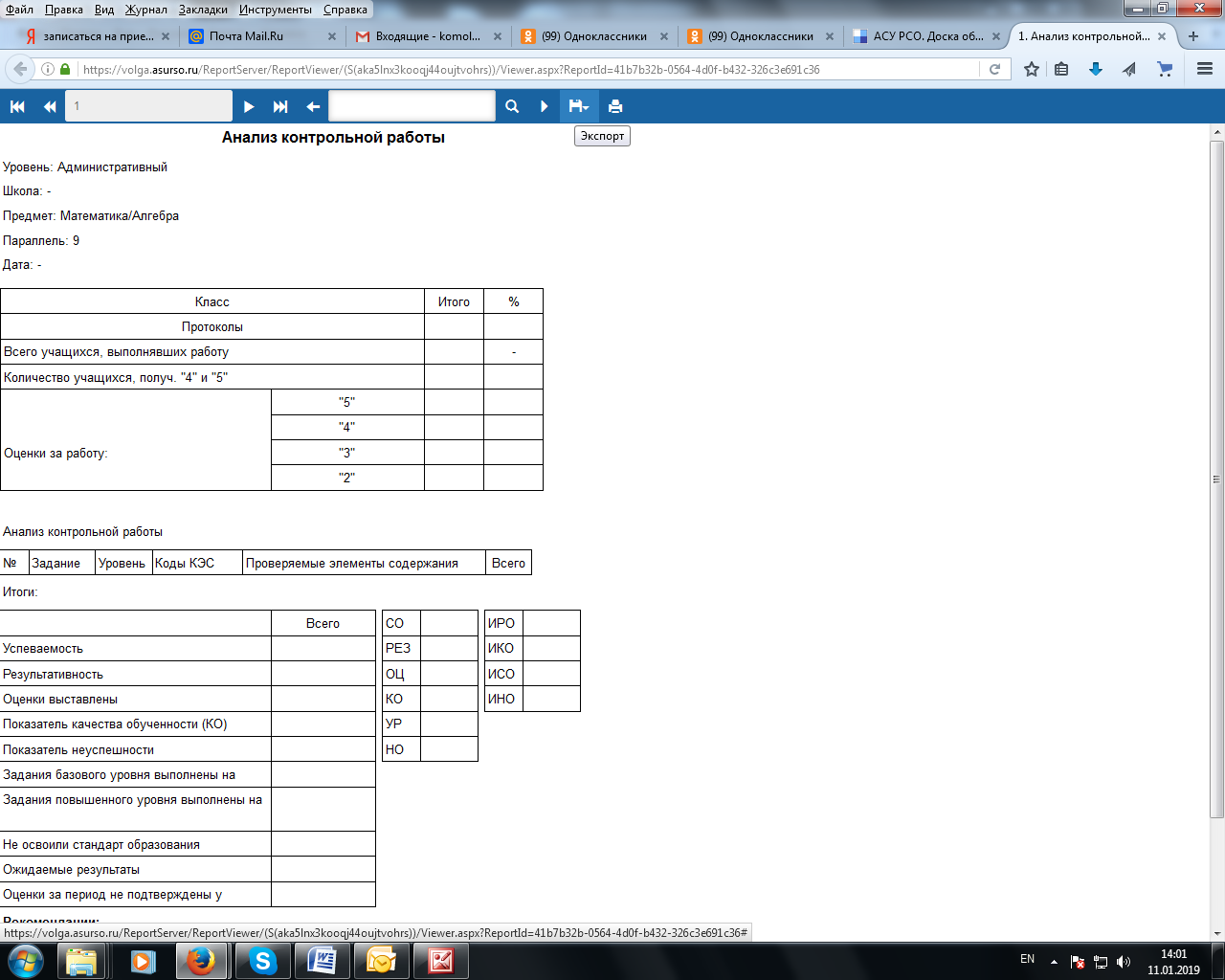 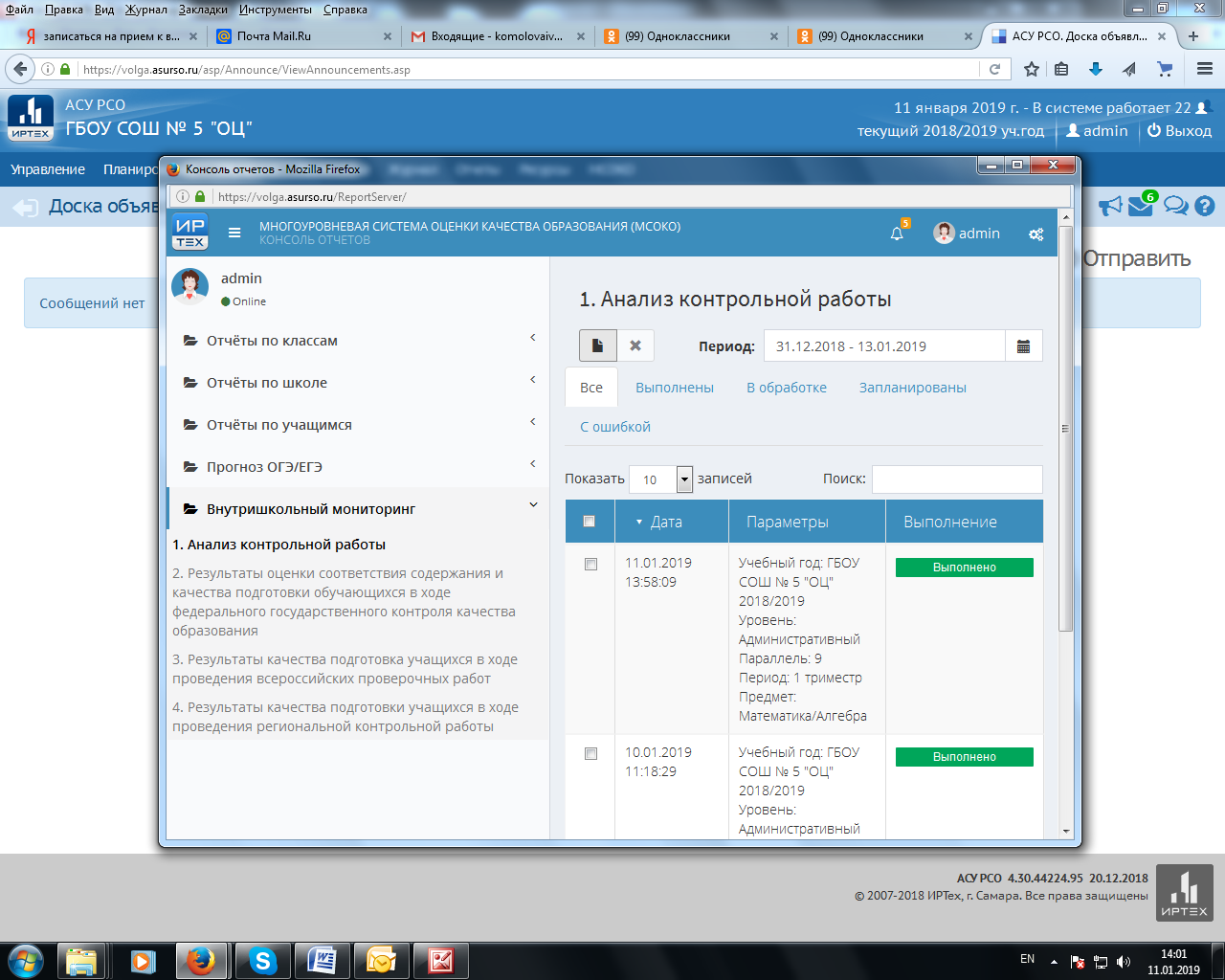 